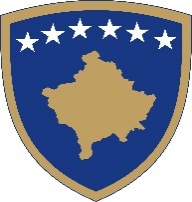 Republika e KosovësRepublika Kosova-Republic of KosovoQeveria - Vlada – GovernmentMinistria e Administrimit të Pushtetit LokalMinistarstvo Administracije  Lokalne SamoupraveMinistry of Local Government AdministrationLISTA E OPERATORËVE EKONOMIK TË PARA-KUALIFIKUAR PËR NDËRTIMIN E SHTËPIVE NË KOMUNAT, MITROVICË VERIORE, ZVEÇAN, LEPOSAVIQ DHE ZUBIN POTOK.Në mbështetje të kapitullit III të Kushtetutës së Republikës së Kosovës, bazuar në Ligjin nr.03/L-047 për Mbrojtjen dhe Promovimin e të Drejtave të Komuniteteve dhe Pjesëtareve të tyre në Republikën e Kosovës, Ligjin nr.08/L-193 mbi Ndarjet Buxhetore për Buxhetin e Republikës sё Kosovës për vitin 2023, shtojcën I-(neni 9) të Rregullores (QRK) Nr.02/2021 për Fushat e Përgjegjësisë Administrative të Zyrës së Kryeministrit dhe Ministrive, Ministria e Administrimit të Pushtetit Lokal (MAPL), ka shpallur thirrje publike për shprehje të interesit nga Operatorët Ekonomik për ndërtimin e shtëpive për pjesëtarët e komuniteteve pakicë në komunat Mitrovicë Veriore, Zveçan, Leposaviq dhe Zubin Potok.MAPL, ka pranuar shprehje te interesit lidhur me këtë thirrje, dhe ka para-kualifikuar si OE të mundshëm të gjithë aplikantet që i kanë plotësuar kushtet e përcaktuara, për ndërtimin e shtëpive sipas thirrjes publike të Ministrisë për ndërtimin e shtëpive për pjesëtarët e komuniteteve pakicë në komunat, Mitrovicë Veriore, Zveçan, Leposaviq dhe Zubin Potok.Përfituesit e subvencioneve për ndërtimin e shtëpive, mund të orientohen tek OE të para-kualifikuar, për lidhjen e marrëveshjes për ndërtimin e shtepive. Mirëpo, Ministria nuk i obligon përfituesit të lidhin marrëveshje vetëm me këta OE. Përfituesit janë të lirë të vendosin marrëveshje bashkëpunimi me secilin OE tjetër, që i plotëson kushtet e përcaktuara nga ana e jonë si financues te ndërtimit të shtëpive.Lista e Operatorëve Ekonomik - OE të para-kualifikuar:Nr.Emri i OEPersoni kontaktuesNr. i tel:E-maili1.BASHKIMI Com SHPKFidan Muharremi049 113 213bashkimi.info@gmail.com2.Letaj Bau SHPKJetmira Musa049 541 292 jetmira.m@hotmail.com3.Shkëmbi Audit SHPKShkembin Rama049-684-214shkembi_25@hotmail.com4.RIZA OSMANI B.IRiza Osmani049 10 73 235.7 Vëllezrit CerajaAhmet Aliu049 320 8796.Beni Com SHPKMuhamet Konushevci044 166 606Beni-com@hotmail.com7.FIDOLA SHPKIsak Fejza044 502 639Fidola.sh.p.k@hotmail.com8.NARTEL Ex-In SHPKSami Mehmeti044 500 436info@nartelexin.com